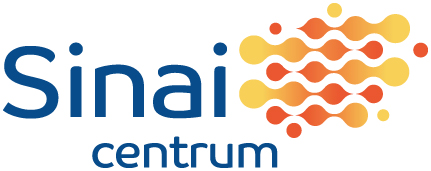 Aanmeldformulier vrijwillige opname intensieve PTSS-behandeling Sinai Centrum We verzoeken u het formulier digitaal in te vullen en te ondertekenen. Vervolgens kan het worden verstuurd naar: opname@arkin.nl Verwijzer/regiebehandelaar Personalia cliënt  Nb. Sinai Centrum behandelt uitsluitend cliënten met een vrijwillige status én in een open setting. Huisarts                                                                                                Apotheek Probleemstelling: 
Actuele beschrijvende diagnose (wat is het verband tussen wat iemand heeft meegemaakt en de klachten)          DSM-classificatie:        Beschrijf Indextrauma/A-criterium PTSS-diagnose NB: Onder A-criterium valt blootstelling aan een feitelijke of dreigende dood, ernstige verwonding of seksueel geweld door het zelf te hebben moeten ondergaan of getuige te zijn geweest terwijl dit anderen overkwam. Bij een feitelijke of dreigende dood van een familielid of vriend(in), moet(en) de gebeurtenis(sen) gewelddadig van karakter zijn of een ongeval betreffen.     Beschrijf Intrusies/B-criterium PTSS-diagnose NB: Hieronder vallen herbelevingen, nachtmerries, flashbacks, lichamelijke onprettige sensaties die index trauma gerelateerd zijn.        Targets Welke herinneringen/ beelden (waar cliënt het meeste last van heeft) wil de cliënt specifiek bij ons gaan behandelen? (Indien mogelijk targetlijst aanleveren)   Is er al evidence based PTSS-behandeling gestart?  Met welke therapievorm(en) wordt gewerkt? Wat is het effect?        Vervolgbehandeling (evidence-based) PTSS: Kan cliënt binnen een week na ontslag van opname de evidence-based PTSS-behandeling bij u voortzetten? (Dit is een voorwaarde voor opname en dient door verwijzer zelf georganiseerd te worden)    Gegevens vervolgbehandelaar: (In verband met overdracht) Medicatie:  Is er sprake van suïcidaliteit?  
Uitingsvorm beschrijven, relevante voorgeschiedenis, beschermende factoren       Is er sprake van middelengebruik of -afhankelijkheid?  
Hoeveelheid gebruik, actuele situatie en relevante voorgeschiedenis.  Is er een voorgeschiedenis van agressie of zelfbeschadigend gedrag? 
Uitingsvorm beschrijven (incl. een inschatting van actuele risico).       Samenwerking: Zijn er bijzonderheden m.b.t. de motivatie, samenwerking, taalvaardigheid?       Handtekening regiebehandelaar/huisarts:                                        VERWIJZERPATIENTDatum aanmelding  Naam Functie Telefoonnummer AGB-code Tel bij afwezigheid  Instelling E-mailadres Initialen Geslacht Achternaam Geboortedatum Adres BSN Postcode en plaats Nummer zorgverzekering Telefoonnummer Voertaal E-mailadres Naam Naam Adres Adres Telefoonnummer Telefoonnummer Faxnummer Faxnummer Huisartsenpraktijk  AGB-code Instelling Functie Naam AGB-code Telefoonnummer  Werkdagen E-mailadres Wat te regelen voor intake door verwijzerWat te regelen voor intake door verwijzerPTSS diagnose gesteldDuidelijk welke targets behandeld dienen te worden bij IBALopende PTSS behandeling (evidence based – IE/EMDR)Vervolg PTSS behandeling is georganiseerd (evidence based PTSS behandeling)Kan worden voldaan aan “wat te regelen voor opname”Vul het aanmeldformulier inWat te regelen voor opname door verwijzerWat te regelen voor opname door verwijzerTargetlijst compleet inclusief vermijding en veiligheidsgedragSignaleringsplan (suïcidaliteit/spanning)Lopende PTSS behandeling (evidence based – IE/EMDR)Vervolg PTSS behandeling is georganiseerd (evidence based PTSS behandeling)Exposure in vivo materiaal verzamelenPsycho educatie over PTSS & PTSS evidence based behandeling (IE/EMDR)Patiënt is minimaal 2 weken gestopt met middelengebruikPatiënt is bereid om angst aan te gaan en het programma te volgenWat te regelen voor opname door patiëntWat te regelen voor opname door patiëntDuidelijk weten welke targets behandeld dienen te worden bij IBAExposure in vivo materiaal verzamelen en meenemen Signaleringsplan meenemenPatiënt is minimaal 2 weken gestopt met middelengebruik